A PREENCHER PELA TRANSDEV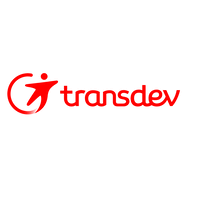 N.ºRECEBIDO POR:TIPO DE TÍTULOCONTRATO/REQUISIÇÃO DE CARTÃO DE TRANSPORTEPREENCHER EM LETRA MAIÚSCULA E LEGÍVELIDENTIFICAÇÃO DO CLINTEVIAGEMO CLIENTEDECLARA ACEITAR AS CONDIÇÕES DESCRITAS NO VERSODATA      /      /      			ASSINATURA DO CLIENTE SE NÃO AUTORIZA A UTILIZAÇÃO DOS SEUS DADOS PESSOAIS PARA O ENVIO DE CAMPANHAS DE MARKETING E PUBLICIDADE, P.F. ASSINALE COM XPASSE ESTUDANTEOUTRO4-18    A SUB 23 PASSE ESTUDANTE NÃO OBRIGATÓRIONOME ESCOLANOME ESCOLA4-18    B SUB 23 SOCIAL* PASSE ESTUDANTE OBRIGATÓRIOLOCALIDADELOCALIDADE4-18    SOCIAL*NOME COMPLETONOME COMPLETONOME COMPLETONOME COMPLETOSEXO  M   FSEXO  M   FSEXO  M   FDATA DE NASCIMENTO      /      /      DATA DE NASCIMENTO      /      /      DATA DE NASCIMENTO      /      /      DATA DE NASCIMENTO      /      /      DATA DE NASCIMENTO      /      /      DATA DE NASCIMENTO      /      /      B.I./C.C. N.ºB.I./C.C. N.ºNIFMORADAMORADAFREGUESIAFREGUESIACÓDIGO POSTALCÓDIGO POSTALCÓDIGO POSTAL      -            -      LOCALIDADELOCALIDADELOCALIDADETELEFONETELEMÓVELTELEMÓVELE-MAILORIGEM (LOCALIDADE)ORIGEM (LOCALIDADE)DESTINO (LOCALIDADE)DESTINO (LOCALIDADE)TODOS OS CAMPOS SÃO DE PREENCHIMENTO OBRIGATÓRIOTODOS OS CAMPOS SÃO DE PREENCHIMENTO OBRIGATÓRIOTODOS OS CAMPOS SÃO DE PREENCHIMENTO OBRIGATÓRIOTODOS OS CAMPOS SÃO DE PREENCHIMENTO OBRIGATÓRIOTODOS OS CAMPOS SÃO DE PREENCHIMENTO OBRIGATÓRIOITENS ENTREGUES FOTOCÓPIA DO B.I./C.C. FOTOCÓPIA DO B.I./C.C. COMPROVATIVO ESTUDANTE FOTOGRAFIA IMPRESSO 4 - 18 IMPRESSO 4 - 18 IMPRESSO SB 23 COMPROVATIVO ESCALÃO